Муниципальное бюджетное дошкольное образовательное учреждение «Детский сад №1 Росинка»План работы на летний оздоровительный периодв группе среднего возраста на 2022 год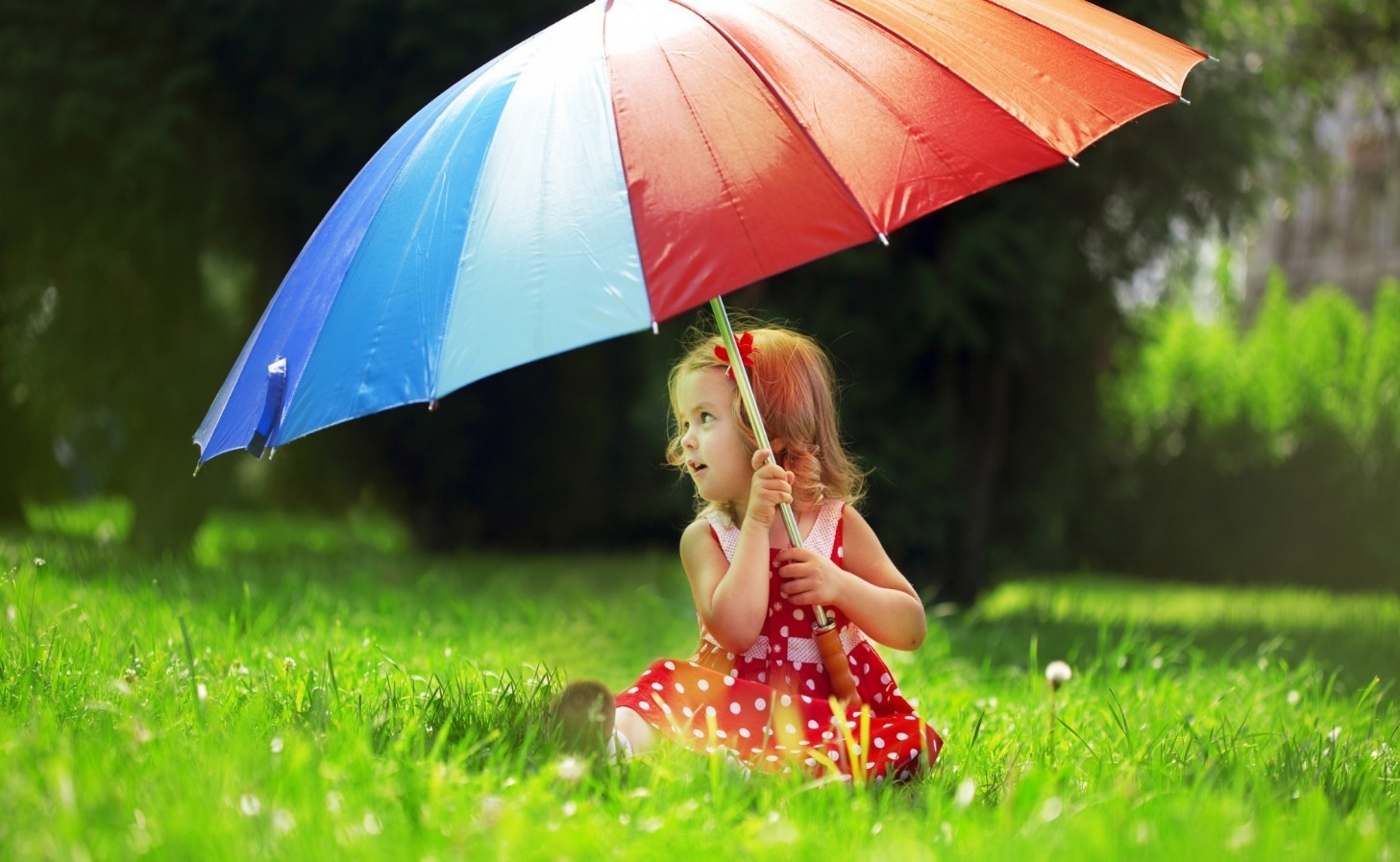 Подготовил: воспитатель Штенцель К.С.Ужур 2022 годПояснительная запискаВоспитание здорового ребёнка – главная задача дошкольной педагогики, особенно в современных условиях.Проблема воспитания счастливой личности напрямую связана со здоровьем этой личности. Как помочь подрастающему ребёнку реализовать своё право на здоровье и счастливую жизнь? Одним из путей решения этой проблемы является организация работы по воспитанию дошкольников в летний период года. Летний отдых детей оказывает существенное влияние на укрепление организма, сопротивляемость заболеваниям, создание положительных эмоций. В летний период, большие возможности предоставлено для закаливания, совершенствования защитных реакций ребенка, широко используются солнечно-воздушные ванны и водные закаливающие процедуры. Летом продолжается систематическая и планомерная работа по всем разделам программы. Все виды деятельности переносятся на воздух. Каждому виду отводится место и время в распорядке дня.Цель: сохранение и укрепление физического и психического здоровья детей с учётом их индивидуальных особенностей.Задачи:1.Объединить усилия взрослых (сотрудников ДОУ и родителей (законных представителей) воспитанников) по созданию условий, способствующих оздоровлению детского организма в летний период; эмоциональному, личностному, познавательному развитию ребёнка.2. Реализовывать систему мероприятий, направленную на оздоровление и физическое развитие детей, их нравственное воспитание, развитие любознательности и познавательной активизации, формирование культурно-гигиенических и трудовых навыков.3. Осуществлять педагогическое и социальное просвещение родителей по вопросам воспитания и оздоровления детей в летний период.Ожидаемые результаты:• Повышение функциональных возможностей организма.• Снижение заболеваемости; приобщение к ЗОЖ.• Обогащение знаний детей, повышение их интереса к окружающему миру, творчеству, познанию.• Развитие интереса к природе, положительных эмоциональных отношений, желание беречь её и заботится о ней.• Развитие умения выражать себя в музыкальной, театрализованной деятельности.Формы оздоровительных мероприятий в летний периодУтренняя гимнастика на свежем воздухе.Подвижные игры на свежем воздухе (сюжетные, не сюжетные с элементами соревнований; дворовые, народные с элементами спорта).Двигательные разминки (упражнения на развитие мелкой моторики, ритмические движения, упражнения на развитие и координацию движений, упражнения в равновесии, упражнения для активации у детей работы глазных мышц, гимнастика расслабления, упражнения на формирование правильной осанки, упражнения на формирование свода стопы).Элементы видов спорта, спортивные упражнения.Гимнастика пробуждения; гимнастика сюжетно – игрового характера:Закаливающие мероприятия: умывание прохладной водой, хождение босиком по «тропинке здоровья», солнечные и воздушные ванны.Оздоровительные пробежки.Индивидуальная работа в режиме дня.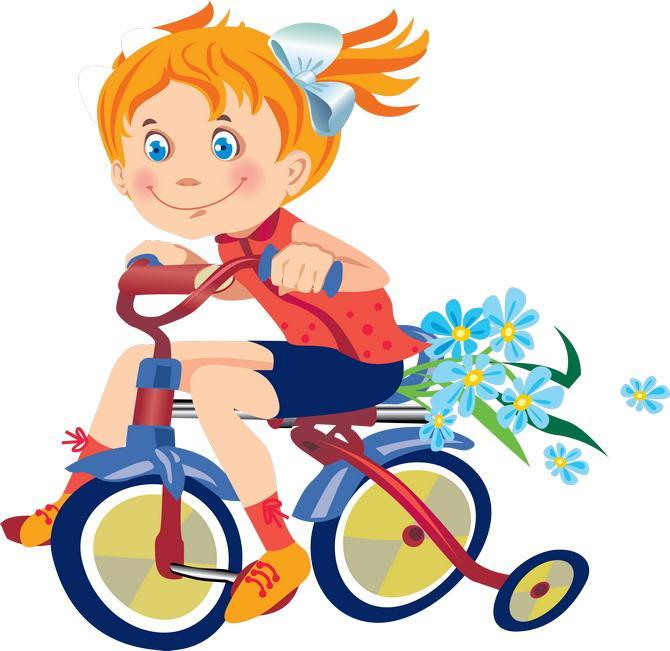 Спортивные праздники, развлечения, досуги.Игровые тренинги.Тропа здоровья (босохождение).Тематические блокиКомплекс утренней гимнастики на июнь 2022 годаКомплекс оздоровительной гимнастики после сна на  июнь 2022 годаПлан воспитательно - образовательной работы с детьми средней группы на июнь 2022 годаI НЕДЕЛЯ «ЗДРАВСТВУЙ, ЛЕТО КРАСНОЕ»II НЕДЕЛЯ «РОССИЯ, РОССИЯ, КРАЯ ДОРОГИЕ»III НЕДЕЛЯ «ЛЕТО СПОРТА И ЗДОРОВЬЯ»IV НЕДЕЛЯ «НЕДЕЛЯ ФАНТАЗИЙ И ТВОРЧЕСТВА»V НЕДЕЛЯ «ЕСЛИ ДОБРЫЙ ТЫ»План работы с родителями детей средней группы на июнь 2022 годаКомплекс утренней гимнастики на июль 2022 годаКомплекс оздоровительной гимнастики после сна на июль 2022 годаПлан воспитательно - образовательной работы с детьми средней группы на июль 2022 годаI НЕДЕЛЯ «ЗВОНКОЕ ЛЕТО»II НЕДЕЛЯ «ЮНЫЕ ПЕШЕХОДЫ»III НЕДЕЛЯ «ВИТАМИННАЯ»IV НЕДЕЛЯ «НЕДЕЛЯ ЭКСПЕРИМЕНТОВ»V НЕДЕЛЯ «ЗООЛОГИЧЕСКАЯ НЕДЕЛЯ»План работы с родителями детей средней группы на июль 2022 годаКомплекс утренней гимнастики на август 2022 годаКомплекс оздоровительной гимнастики после сна на август 2022 годаПлан воспитательно - образовательной работы с детьми средней группы на август 2022 годаI НЕДЕЛЯ «НАЕДИНЕ С ПРИРОДОЙ»II НЕДЕЛЯ «В СКАЗОЧНОМ ЦАРСТВЕ»III НЕДЕЛЯ «НЕДЕЛЯ ПОЗНАНИЯ»IV НЕДЕЛЯ «ЗНАТОКИ»V НЕДЕЛЯ «ЛЕТО КРАСНОЕ, ПРОЩАЙ»План работы с родителями детей средней группы на август 2022 годаНеделяМесяцМесяцМесяцНеделяИюньИюльАвгустI неделя«Здравствуй, лето красное»«Звонкое лето»«Наедине с природой»II неделя«Россия, Россия, края дорогие»«Юные пешеходы»«В сказочном царстве»III неделя«Лето спорта и здоровья»«Витаминная» «Неделя познания»IV неделя«Неделя фантазий и творчества»«Неделя экспериментов»«Знатоки»V неделя«Если добрый ты»«Зоологическая неделя»«Лето красное, прощай!»1-2 неделя3-5 неделяКомплекс №1Комплекс №2Вводная часть: ходьба в колонне. Легкий бег. Ходьба за первым, за последним (менять направление движения 3 раза). Построение в звенья.Общеразвивающие упражнения.1. «Ушки». И. п. стоя, ноги на ширине плеч, руки на поясе, смотреть вперед.Выполнение: наклон головы к правому плечу, плечи не поднимать, вернуться в и. п. Наклон головы к левому плечу, плечи поднимать, вернуться в и. п. Повторить: по 3 раза в каждую сторону.2. «Наклоны - пружинки». И. п. стоя, ноги на ширине плеч, руки опущены. Выполнение: поднять руки вверх. Пружинящие наклоны вперед, руки держать прямо, не опускать, вернуться в и. п. Повторить: 4 раза.3. «Струна». И.П.: основная стойка, руки на поясе. Выполнение: подняться на носки. Вытянуться вверх – как струна, вернуться в и.п.4.«Достань до пятки». И.П.: стоя, ноги шире плеч, руки опущены, висят. Выполнение: прогибаясь назад, слегка согнув ноги колени, стараясь правой рукой дотянуться до пятки правой ноги, вернуться в и. п., то же для левой руки и ноги, вернуться в и. п.5. «Лошадки». И. п.: основная стойка, прямые руки впереди. Выполнение: поднять правую ногу, согнутую в колене, оттянув носок вниз, с одновременным махом обеих прямых рук назад, вернуться в и. п.6. «Подскоки». И. п.: стоя, ноги параллельно, руки на поясе. Выполнение: 1-10 подскоки на двух ногах. Ходьба на месте с махами руками (марширование) Повторить: 3 раза.Заключительная часть: перестроение из звеньев в колонну. Ходьба. Вводная часть: ходьба по кругу: вперед – назад, на месте; задом – наперед, на носках, на пятках, по – медвежьи - на внешней стороне стопы. Смена вида ходьбы – по сигналу бубна или хлопка в ладоши. Легкий бег. Построение в звенья.Общеразвивающие упражнения:1. «Где корабль?». И. п.: основная стойка, руки на поясе, смотреть вперед. Выполнение: поворот головы вправо, вернуться в и. п. поворот головы влево, вернуться в и. п. Повторить: по 3 раза в каждую сторону.2. «Багаж». И. п.: стоя, ноги на ширине плеч, руки опущены. Выполнение: кисти рук сжать в кулак, обе руки поднять в сторону, руки опустить, вернуться в и. п. Повторить: 4 раза.3. «Мачта». И. п.: стоя ноги на ширине плеч, руки опущены. Выполнение: левая рука на поясе; наклон в левую сторону; правая рука идет вверх, правая рука на поясе; наклон в правую сторону; левая рука идет вверх. Повторить: 4-5 раз.4. «Вверх – вниз». И. п.: сидя на полу, руки согнуты, опора на локти. Выполнение: поднять обе ноги вверх, вернуться в и. п. Повторить: 4-5 раз.5. «Волны бьются о борт корабля». И. п.: стоя, ноги на ширине плеч, руки опущены. Выполнение: круговое движение выпрямленной правой рукой, круговое движение выпрямленной правой рукой, вернуться в и. п. Повторить: 4 раза.6. «Убираем палубу». И. п.: стоя ноги на ширине плеч, руки опущены. Выполнение: наклон вперед; взмахи прямыми опущенными руками вправо – влево (стараясь достать руками до пола). Вернуться в и. п.Повторить: 4-5 раза.Заключительная часть: перестроение из звеньев в колонну. Легкий бег. Ходьба.Комплекс «У нас в детском саду»Поднимайся, детвора!Завершился тихий час,Свет дневной встречает нас.Мы проснулись, потянулись (потягивания)Приподняли мы головку, (приподняли голову, повороты)Кулачки сжимаем ловко. (сжимание-разжимание кистей)Ножки начали плясать, (движения стопами)Не желаем больше спать.Обопремся мы на ножки, (упражнение "мостик" -приподнимание таза)Приподнимемся немножко.Все прогнулись, округлились,Мостики получились.Ну, теперь вставать пора,Поднимайся, детвора!Все по полу босиком,А потом легко бегом.Сделай вдох и улыбайся,На носочки поднимайся.Опускайся, выдыхайИ еще раз повторяй.Ножки смело разминай- (ходьба на носках, пятках, внешней стороной)Ходьбу выполняй.Вот теперь совсем проснулись,И к делам своим вернулись.Дни неделиМероприятия с детьмиОтветственные Среда 1 июня – «День защиты детей»Подвижная игры «Ловишки», «Выше ноги от земли».Н/и «Лото», «Буратино»Дидактические игры «Добавлялки», «Скажи наоборот»Коллективное рисование «Весёлое лето» Воспитатели группыЧетверг«День друзей»Беседы: «Кто такой настоящий друг», «Для чего нужны друзья»Игровой аттракцион «Подари улыбку другу» Прослушивание музыкальных произведений о дружбеЧтение сказки «Цветик – семицветик» В. КатаеваКоллективная аппликация «Гусеничка»Воспитатели группыПятница«День юмора и смеха»Конкурс на самую смешную фигуруПоказ фокусовНастольная игра «Кубики»Рисование портрета «Моя улыбка»Воспитатели группыДни неделиМероприятия с детьмиОтветственные Понедельник«День заботы и любви»Рисование на тему «Моя семья»Беседы на темы «Моя семья», «Что такое родословное древо», «Что радует и что огорчает близких людейДидактическая игра «Чудесный мешочек»Подвижная игра «Наседка и цыплята»Воспитатели группыВторник«День Богатырской Славы»Чтение стихов о мире, о родном краеЧтение былин «Садко», «Илья Муромец и Соловей – разбойник».Рассматривание иллюстраций на тему «Россия – Родина моя», флага РФ, флагов разных стран «Мой дом –моя страна»Пластилинография «Российский флаг»Воспитатели группыСреда«Сядем рядком- поговорим ладком»Сюжетно- ролевая игра «Библиотека»Подвижные игры «Краски», «Где мы были мы не скажем, а что видели покажем» Настольно- печатные игры «Лото-магазин», «Разрезные картинки»Чтение стихов о лете и сказок А.С. Пушкина.Выставка рисунков по произведениям А.С. ПушкинаВоспитатели группыЧетверг«Мой край родной»Беседа «Что происходит, когда мы рубим лес», «Природные богатства нашего края».Экскурсия в паркНаблюдение за ростом цветов в тени и на солнце, при обильном и слабом поливе, при прополке и без нее.Дидактическая игра «Составь предложение»Воспитатели группыПятница«День России»Заучивание стихотворения П. Синявского «Родная земля» Рассматривание фотографий р.п. АрдатовРассматривание иллюстраций, альбомов «Россия – Родина моя», «Москва»;Коллективная аппликация «Ты- моя Россия»Воспитатели группыДни неделиМероприятия с детьмиОтветственные Понедельник«День спортивных игр»Загадки, викторины о спортеРисование «Любим спортом заниматься»Сюжетно- ролевая игра «Спортивный магазин»Настольно- печатная игра «Шашки»Беседы на темы «Я и мой велосипед», «Летние виды спорта», «Мой любимый вид спорта»», «Спорт в семье»Воспитатели группыВторник«День любимых игр»Закаливание водой, солнцемПодвижные игры «Невод», «Море волнуется», «Караси и щука»Дидактическая игра «Сравни предметы» (длина, ширина)Рисование «Радужные мыльные пузыри»Опыт- эксперимент «Волшебные превращения воды»Воспитатели группыСреда«День подвижных игр с мячом»Творческий конкурс с воздушными шарами «Шарик превращается…»Игровое упражнение «Летает – не летает», «Съедобное – несъедобное»Подвижная игры с мячом «Не урони», «Кто первый закатит мяч в ворота»Ситуативная беседа «Правила игры с мячом»Воспитатели группыЧетверг«День туризма»Экскурсия, туристический поход на лугПодделка из скорлупы грецкого ореха «Забавная черепашка»Подвижная игра «Пронеси мешочек», «Птицы прилетели»Рисование «Спортивный участок моей семьиВоспитатели группыПятница«Олимпийский день»Беседа о том, что нужно делать, чтобы быть здоровымПодвижная игры «Кот и мыши», «Совушка», «Выше ноги от земли»Настольно- печатная игра «Лото».Дидактическая игра «Дорисуй»Конкурс пословиц и поговорок о здоровьеВоспитатели группыДни неделиМероприятия с детьмиОтветственные Понедельник«Бумажный день»Подвижная игра «Эстафета с воздушным шариком»Изготовление головных уборов из газетной бумагиДидактическая игра «С какого дерева лист?»«Наши руки не для скуки»! – работа над костюмами для друзей Буратино (вырезание по шаблону, аппликация).Опыты с бумагой.«Мастерская для книг» (привести в порядок порванные книги и раскраски»Воспитатели группыВторник«Мастерская фантазёра»Песня- кричалка «На берегу большой реки»Подвижная игра «Пустое место»Изготовление подделок из спичечных коробков Дидактическая игра «Чудесный мешочек»Труд в природе «Бой сорняка» (прополка грядок с луком) Воспитатели группыСреда«День юного художника»Дидактическая игра «Найди свой цвет»Рисование на асфальте «Цветные мелки»Чтение произведений В. Сутеева «Мышонок и карандаш», «Петух и краски»Трудовое поручение «Каждый карандаш в свой домик» (наводим порядок в коробках с цветными карандашами)Воспитатели группыЧетверг«День юного строителя»Слушание песенок из мультфильмов о стройкеПодвижная игра «Жмурки с колокольчиком»Строительная игра «Домик в деревне»Расскажи стихи руками «Мы ребята мастера»Беседа «Чем я могу помочь маме на кухне»Воспитатели группыПятница«Выставка наших работ»Рассматривание подделок из природного материалаБеседа «Не сиди сложа руки, так не будет скуки»Игра- превращение «Считалочка»Игра- развлечение «Выдуй шарик из чашки»Дидактическая игра «Что понравилось возьми, назови и принеси».Воспитатели группыДни неделиМероприятия с детьмиОтветственные Понедельник«День добрых дел»Инсценировка сказки «Репка»Подвижные игры «Вороны и собачка», «Жмурки», «Совушка»Дидактические игры «Угадай, что звучит?», «Найди, где спрятано»Акция «Подари добро другим»Пальчиковые игры «Гусеничка», «За работу»Аппликация «Цветок доброты»Воспитатели группыВторник«День игрушек»Конкурс детских рисунков «Моя любимая игрушка»Заучивание стихотворений об игрушкахОригами «Лягушка – попрыгушка»Дидактическая игра «Чего не хватает?»Выставка «Моя первая игрушка»Воспитатели группыСреда«День дружбы»Аппликация «Подарок моему другу» Подвижная игра «Воробьи и автомобили»Дидактическая игра «Пригласи в дом»Просмотр мультфильма «Кот Леопольд и его друзья»Беседа «Как правильно нужно дружить»Воспитатели группы№Наименование мероприятияОтветственные1.Оформление стенгазеты «Россия- Родина моя»Воспитатели группы2.Папка- передвижка «Летние развлечения для детей»Воспитатели группы3.Консультация «Лекарственные растения», «Солнечные ожоги», «Если ребёнка ужалила оса»Воспитатели группы4.Педагогические беседы «Особенности питания детей в летний период», «Купание летом – прекрасное закаливающее средство».Воспитатели группы5.Выставка фоторабот семьи «Удачный кадр»Воспитатели группы6.Выставка работ из бросового материала «Цветик - семицветик» (семейный коллаж)Воспитатели группы7.Памятка для родителей «Пищевые отравления»Воспитатели группы1-2 неделя3-5 неделяКомплекс №1Комплекс №2 (с флажками)Вводная часть: ходьба, легкий бег, ходьба на носках, пятках. Ходьба и бег по кругу, взявшись за руки. Перестроение в две колонны.Общеразвивающие упражнения.1. «Сделай круг». И. п.: ноги на ширине ступни, руки внизу. Выполнение: 1 – руки через стороны вверх, сделать круг, 2 – вернуться в исходное положение.2. «Наклоны». И. п. стоя, ноги на ширине плеч, руки на поясе. Выполнение: 1 – наклон вправо (влево), 2- вернуться в исходное положение.3. «Покажи носок». И. п: руки за спиной, ноги вместе. Выполнение: 1 – правую (левую) ногу вперед на носок, 2 – вернуться в исходное положение.4. «Маятник». И.П.: стоя на коленях, руки прижаты к туловищу. Выполнение: 1- не сгибая спины небольшой наклон назад, 2 – вернуться в исходное положение.5. «Бревнышко». И. п.: лежа на спине, руки вперед, ноги вместе.Выполнение: 1 – поворот на один бок, 2 – спину, 3 – на другой бок, 4 – вернуться в исходное положение.6. «Прыгунки». И. п.: стоя, ноги параллельно, руки на поясе. Выполнение: 1-10 подскоки на двух ногах. Ходьба на месте с махами руками (марширование) Повторить: 3 раза.Заключительная часть: перестроение в одну колонну. Ходьба. Упражнение на дыхание «Качели». Цель: укрепление физиологического дыхания у детей.Описание упражнения: Ребенку, находящемуся в положении лежа, кладут на живот в области диафрагмы легкую игрушку. Вдох и выдох – через нос. Взрослый произносит рифмовку:Качели вверх (вдох),Качели вниз (выдох),Крепче ты, дружок, держись.Вводная часть: ходьба, легкий бег, ходьба на носках, пятках. Перестроение в две колонны.Общеразвивающие упражнения:1. «Скрестить флажок». И. п.: ноги на ширине ступни, руки внизу.Выполнение: 1 – руки в стороны, 2 – руки вверх, скрестить флажки, 3 – руки в стороны, 4 – вернуться в исходное положение.2. «Достань до носков». И. п.: ноги на ширине ступни, руки с флажком за спиной.Выполнение: 1 – наклон вперед, коснуться носков ног, 2 – вернуться в исходное положение.3. «Повороты». И. п.: стоя на коленях, флажки у груди. Выполнение: 1 – поворот вправо (влево), 2 – вернуться в исходное положение.4. «Наклоны». И. п.: сидя на полу, ноги врозь, флажки у груди. Выполнение: 1 – наклон вперед, коснуться флажками пол, 2 – вернуться в исходное положение.5. «Приседания». И. п.: ноги на ширине ступни, флажки у груди.Выполнение: 1 – присесть, коснуться флажками пол, 2 – вернуться в исходное положение.6. «Прыжки». И. п.: стоя, ноги вместе, руки опущены. Выполнение: прыжки на 2 ногах с поднятыми флажками вверху.  Заключительная часть: перестроение в одну колонну. Легкий бег. Ходьба. Упражнение на дыхание «Жук».Цель: тренировка силы вдоха и выдоха.Описание упражнения: ребёнок стоит или сидит, скрестив руки на груди. Разводит руки в стороны, поднимает голову – вдох, скрещивает руки на груди, опускает голову – выдох: «жу-у-у - сказал крылатый жук, посижу и пожужжу».Комплекс «Самолёт»Пролетает самолет, с ним собрался я в полет(сидя, ноги скрестив, смотреть вверх, не поднимая головы, и водить пальцем за пролетающим самолетом, сопровождая глазами).Правое крыло отвел, посмотрел, левое крыло отвел, поглядел.(Отвести правую руку в сторону (следить взглядом, то же выполняется в левую сторону).Я моторчик завожу и внимательно гляжу.(Выполнять вращательные движения перед грудью и следить взглядом).Поднимаюсь ввысь, лечу, возвращаться не хочу(сидя на ногах, выполнять летательные движения).Крепко зажмурить глаза на 5 сек., открыть(повторить 8-10 раз).Мы летим, вдруг начался сильный дождь(сидя на коленях, руки за спиной, вытянуть правую руку вперед, ладонью вверх, потом левую; повтор 4-5 раз)Но вот подул ветер (дыхательное упражнение) и прогнал тучку(вдох носом, задержать дыхание на 1-2 сек., выдохнуть через рот со звуком «у-у-у»).И снова стало светить солнышко(сидя на коленях, поднять руки вверх, наклоны вправо-влево).Дни неделиМероприятия с детьмиОтветственные Вторник1 июля – «Лето- жаркая пора»Беседа «Июль – краса лета, серёдка цвета»Подвижная игра «Солнышко и дождик»Хороводная игра «Вейся венок»Чтение рассказа Н. Сладкова «Медведь и солнце» Опыт- эксперимент «Эффект радуги»Воспитатели группыСреда02.07.2021«День разрисованных ладоней»Рассматривание предметов для рисования (акварель, гуашь, фломастеры). Рисование разными способами (пальцем, ладошкой, свечкой и т.д.) Наблюдение за действиями воспитателя «Что получится из кляксы» Опыты детей с гуашью жидкой (кляксаграмма) Дидактическая игра «Узнай и назови, чем нарисовано»Воспитатели группыДни неделиМероприятия с детьмиОтветственные Понедельник«День транспорта»Беседа, рассматривание иллюстраций «Виды транспорта»Конструирование из большого строительного набора Подвижная игра «Воробушки и автомобили» Сюжетно-ролевая игра «Автобус» Дидактическая игра «Узнай по описанию» Беседа «Как вести себя в автобусе»Досуг по ПДД «Красный, жёлтый, зелёный» Воспитатели группыВторник«День пешеходного перехода»Чтение стихотворения О. Бедарева «Если бы»Беседа «Переходи улицу правильно»Рассматривание плакатов «Азбука юного пешехода»Подвижная игра-соревнование «Перейди улицу»Загадки по правилам дорожного движенияДидактическая игра «Почему?»Сюжетно-ролевая игра «Покатаем кукол на машине».Воспитатели группыСреда«День дороги»Беседа «Ситуации на дороге» Сюжетно-ролевая игра «Пост ГАИ» Заучивание стихотворений о светофореДидактическая игра «Светофор»Рассматривание картинок опасных зон на пешеходной части улицыЧтение произведения С. Михалкова «Дядя Стёпа - милиционер»Воспитатели группыЧетверг«День светофора»Беседа «Светофор»Рассматривание стенда «Правила дорожного движения»Дидактическая игра «Можно - нельзя» Знакомство со знаками сервиса Подвижная игра «Шоферы и светофор»Рисование «Светофор- мой друг и помощник»Воспитатели группыПятница«День правил дорожного движения»Беседа с рассказами детей о правилах перехода через дорогу. Рассматривание дорожных знаков «Запрещающие», «Предупреждающие», «Информационные»Дидактическая игра «Что быстрее» Игра-ситуация «Машина едет по улице»Подвижная игра «Шоферы»Воспитатели группыДни неделиМероприятия с детьмиОтветственные Понедельник«День фруктов и овощей»Беседа «Фрукты и овощи полезны для здоровья»Рассматривание предметных картинок «Фрукты и овощи»Дидактические игры «Отгадай-ка», «Что какого цвета»Рисунки на асфальте «Природа»Подвижная игра «Огородная – хороводная» Сюжетно-ролевая игра «Овощной магазин».Воспитатели группыВторник«В сказку со здоровьем»Игра «Утро радостных встреч»Беседа о личной гигиене «Путешествие в страну Здоровья»Сказка о зубной щетке (показ воспитателем на фланелеграфе) Дидактическая игра «Одень куклу на прогулку»Закаливающая дыхательная гимнастика «Поиграем с носиком» Сладкий стол «Витаминная семья» (о ягодах и фруктах)Чтение воспитателем произведения «Айболит»Сюжетно-ролевая игра «Путешествие с Доктором Айболитом».Воспитатели группыСреда«День плодов»Беседа «Чем питается растение» Рассматривание луковицы с перьями, корнямиЭкспериментирование: 1) Лук в воде и без воды. 2)Лук на солнце и в темноте. Дидактическая игра «Узнай на вкус»- фрукт – овощПодвижная игра «Ловишки»Воспитатели группыЧетверг«День чистоты»Игровая ситуация «Письмо от грязнули»Дидактическая игра «Чудесный мешочек» (предметы туалета) с загадками. Проговаривание чистоговорки «Милая Мила мылась мылом»Массаж волшебных точек ушей «Поиграем с ушками»Чтение сказки «Мойдодыр»Игра-ситуация «Построим башенку для принцессы».Воспитатели группыПятница«Быть здоровым я хочу»Беседа «Витамины я люблю, быть здоровым я хочу»Чтение С. Михалкова «Про девочку, которая плохо кушала». Дидактическая игра «Делай как я»Закаливающий массаж подошв «Поиграем с ножками»Рассматривание альбома «Здоровым крепким хочешь быть?» Воспитатели группыДни неделиМероприятия с детьмиОтветственные Понедельник«День воды»Сюжетно- ролевая игра «Купание кукол»Опыты на выявление свойств воды: «Тонут-плавают», «Дождик», «Разноцветная вода», «Найди сахар»Игры с водой: «Кораблики», «Кап-кап-кап», «Шарики в воде», «Ловим рыб», «Плывут кораблики»Беседа «Значение воды в нашей жизни»Чтение И. Токмакова «Где спит рыбка», Е. Благинина «Дождик», П. Золотов «Лягушата». Потешки: «Дожди к-дождик пуще», «Водичка-водичка». Рисование пальчиками «Мой любимый дождик»Воспитатели группыВторник«День солнечных зайчиков»Чтение и заучивание потешки «Солнышко», «Солнечный зайчик» Прослушивание песни «Я на солнышке лежу»Музыкально-дидактическая игра «Солнышко и туча»Малоподвижная игра «Построй солнышко»Рисование «Весёлое солнышко»Воспитатели группыСреда«День глины»Рассматривание игрушек: дымка, глиняные свистулькиЭксперимент: какая она, глина? (сухая) (разведенная)Игровое упражнение «Что получится»- лепка из глины (фрукты – овощи – посуда)Подвижная игра «Догони меня»Воспитатели группыЧетверг«День песка»Наблюдение за песком в ёмкостях сырой – сухойОпыты: «Какой он - песок?» (пересыпание, просеивание, сравнение температуры)Игры с пескомУпражнение на расслабление «Я на солнышке лежу»Пальчиковая гимнастика «Рисуем на песке»Подвижная игра «Карусель» Игровое упражнение «Босиком по песку» (профилактика плоскостопия)Воспитатели группыПятница«День чистого воздуха»Беседа «Свежий воздух нужен всем»Эксперимент «Где прячется воздух»Беседы с детьми: «Почему бывает воздух грязный?»Рисование на асфальте мелками «Красивый сад»Дидактическая игра «На что похоже?» (по форме, цвету, ощущениям)Подвижные игры «Самолеты», «Раздувайся пузырь»Упражнение на дыхание «Теплый – холодный ветер».  Воспитатели группыДни неделиМероприятия с детьмиОтветственные Понедельник«День домашних животных»Беседа «Обитатели бабушкиного двора»Игровая ситуация «Покажем собачке, какой у нас в группе порядок»Дидактические игры «Собери картинку», «Кто как разговаривает»Чтение Н. Комиссарова «Собачка», Э. Шим «Курочка», «Кошечка» Н. Найдёнова, В. Сутеев «Три котёнка», «Кто сказал «мяу»Конструирование «Будка для собачки»Воспитатели группыВторник«День диких животных»Беседа «Дикие животные»Рассматривание иллюстраций «Дикие животные»Дидактическая игра «Отгадай-ка» (загадки о животных) Подвижная игра «Лошадки»Игровое упражнение «Изобрази …» (импровизация, пластика движения в соответствии с изображаемым животным)Воспитатели группыСреда«День рыбалки»Просмотр презентации «Обитатели нашей реки»Рассматривание альбома «Морские глубины»Подвижные игры «Рыболов», «Удочка»Рисование «Разноцветные рыбки».Воспитатели группыЧетверг«День зоопарка»Рассматривание сюжетных картинок «Мы ходили в зоопарк»Чтение стихотворения С. Маршака «Детки в клетке»Драматизация сказки «Заюшкина избушка» Подвижная игра «Бездомный заяц»Сюжетно-ролевая игра «Зоопарк»Квест- игра «Тропинка добрых дел» Воспитатели группыПятница«День птиц»Беседы о птицах «Почему их зовут перелётными», «Как мы можем птицам помочь», «Птицы хищными бывают»Подвижные игры «Гуси – гуси», «Птички в гнёздышках»Игры с водой «Плавает или тонет»Чтение и разучивание стихов, загадок и скороговорок о птицахЧтение рассказов о птицах. Воспитатели группы№Наименование мероприятияОтветственные1.Консультации «Правила дорожные, знай и соблюдай», «Правила поведения на море» «Экспериментальная деятельность детей в летний период».Воспитатели группы3.Педагогические беседы «Игры на прогулке», «Давайте почитаем».Воспитатели группы4.«Соберём гербарий» - вовлечение родителей в совместную деятельностьВоспитатели группы5.Стенгазета для родителей «Солнце, воздух и вода - наши лучшие друзья»Воспитатели группы6.Выставка поделок из природного материала «Чудесные превращения».Воспитатели группы1-2 неделя3-5 неделяКомплекс №1Комплекс №2 (с обручем)Вводная часть: ходьба и бег в колонне по одному; ходьба и бег врассыпную по всей площадке. Перестроение в две колонны.Общеразвивающие упражнения.1. «Пропеллер». И. п.: ноги слегка расставить, руки опущены. Выполнение: 1 — руки в стороны; 2 — перед грудью, вращать одну вокруг другой, говорить «р-р-р»; 3 — в стороны; 4 — вернуться в исходное положение, сказать «вниз». Повторить 5 раз.2. «Шагают руки». И. п.: сидя, ноги врозь, руки за голову. Выполнение: 1—4 — наклон вперед, переставлять вперед руки; 5—8 — то же, назад, вернуться в исходное положение. Повторить 5 раз.3. «Велосипедист». И. п: лежа на спине. Выполнение: согнуть ноги, приподнять, имитировать движения велосипедиста (5—8 с) —вернуться в исходное положение — приехали. Голову и плечи не поднимать. Повторить 6 раз4. «Маятник». И.П.: сидя, ноги скрестно, руки на пояс. Выполнение: 1— наклон вправо, сказать «тик»; 2— наклон влево, произнести «так». Выпрямляясь, молчать. Спину и голову держать прямо. Повторить 4 раза.5. «Отставление ноги». И. п.: ноги вместе, руки за спиной. Выполнение: 1— правую ногу на носок в сторону — вернуться в исходное положение; 2—левую ногу на носок в сторону, поворот кругом. Повторить 4 раза. Движение выполнять ритмично.6. «Волчок». И. п.: ноги слегка расставить, руки вниз. 10—12 подскоков, поворачиваясь вокруг себя. Прыгать пружинисто, легко. Повторить 3—4 раза, меняя направление и чередуя с ходьбой.Заключительная часть: перестроение в одну колонну. Ходьба. Подвижная игра «Найди себе пару». Ход игры: одна группа детей получает платочки синего цвета, а другая — красного. По сигналу воспитателя дети разбегаются по всей площадке. На сигнал «Найди пару!» дети, имеющие одинаковые платочки, встают парой. Если количество детей нечетное, то воспитатель играет вместе с детьми.Вводная часть: ходьба в колонне по одному; бег по мостику по доске или дорожке (шириной 25 см, длиной 3 м). Перестроение в две колонны.Общеразвивающие упражнения:1. «Обруч вверх». И. п.: стойка ноги слегка расставлены, обруч хватом с боков на груди. Выполнение: 1 — обруч вперед, руки прямые; 2 — обруч вверх; 3 — обруч вперед; 4 — вернуться в исходное положениеПовторить 5 раз.2. «Обруч вниз». И. п.: стойка ноги на ширине плеч, обруч внизу.Выполнение: 1 — обруч вперед; 2 — наклон вперед, коснуться пола обручем; 3 — выпрямиться, обруч вперед; 4 — вернуться в исходное положение. Повторить 5 раз.3. «Поверни обруч». И. п.: стойка ноги на ширине плеч, обруч хватом с боков на груди. Выполнение: 1-2 — поворот вправо (влево), обруч вправо (влево); 3-4 - вернуться в исходное положение. Повторить 6 раз.4. «Покрути». И. п.: стойка ноги вместе, обруч на правой (левой) руке. Выполнение: раскрутить обруч в произвольном темпе.5. «Попрыгушки». И. п.: стойка в обруче, руки вдоль туловища. Выполнение: прыжки на двух ногах в обруче на счет 1-8. Повторить 2 раза с небольшой паузой.Заключительная часть: перестроение в одну колонну. Легкий бег. Ходьба. Подвижная игра «Автомобили». Ход игры: Каждый играющий получает по одному картонному кружку — это руль. По сигналу воспитателя (поднят зеленый флажок) дети разбегаются по всей площадке (главное, чтобы они не наталкивались друг на друга). На другой сигнал (красный флажок) автомобили останавливаются.Комплекс «Я на солнышке лежу»Солнышко проснулось
И нам всем улыбнулось
(дети улыбаются).Вспомним солнечное лето,
Вспомним вольную пору.
Вспомним речку голубую
И песок на берегу(Воспитатель говорит: «Повернитесь на живот, пусть ваши спинки погреются на солнышке»).Я на солнышке лежу,
Я на солнышко гляжу.
Только я все лежу, 
И на солнышко гляжу
(лежа на животе, движения ногами).
А теперь поплыли дружно,
Делать так руками нужно
(движения руками).
Вышли на берег крутой,
И отправились домой
(имитация ходьбы).Дыхательная гимнастика:
«Гребля на лодке» (сидя, ноги врозь)
вдох – живот втянуть (руки вперед), 
выдох – живот выпятить (руки в стороны). (5-6 раз).А теперь гуськом, гуськом
К умывальнику бегом.Дни неделиМероприятия с детьмиОтветственные Понедельник«День насекомых»Экскурсия по территории детского сада (обратить внимание на разнообразие насекомых, их образ жизни)Беседа «Нужны ли нам насекомые», «Насекомые - какую опасность они таят»Развлечение-загадка «Угадай, кто ползет»Чтение К. Чуковский «Муха – цокотуха»Коллективное рисование «Бабочки на цветах»Дидактические игры «Собери цветок», «Угадай по описанию»Подвижные игры «Медведь и пчелы», «Поймай комара».Воспитатели группыВторник«День живой природы»Беседа «Что нас окружает?», «Какую пользу приносят растения?»Ручной труд – уборка своего участка, полив цветов, рыхление почвыРисунок на асфальте «Моя планета»Подвижные игры «Мышеловка», «Совушка»Викторина по здоровьесбережению Воспитатели группыСреда«День деревьев»Беседы-наблюдения «Деревья бывают разные»Рассмотреть листья деревьев Подвижная игра «Найди свой дом» (дома-деревья) Загадки о деревьях Аппликация «Укрась дерево»Подвижная игра «Добеги до того дерева, которое назову»Пальчиковая игра «Дерево»Воспитатели группыЧетверг«День солнца»Беседы «Зачем нужно солнышко»Рисование нетрадиционным способом (ладошкой и пальчиками) «Солнышко, нарядись!»Подвижные игры «Поймай солнечного зайчика», «Солнышко и тучки»  Словесная игра «Назови солнышко ласково»Дидактическая игра «Солнышко» (игры с прищепками)Воспитатели группыПятница«День наблюдения за облаками»Дидактическая игра «Собери облако из разрезных карточек» Рассматривание иллюстраций «Виды облаков», обсуждение «На что они похожи?»Дидактическая игра «Найди одинаковые» Прослушивание песни «Облака, белогривые лошадки», выполнение иллюстрации к нейПросмотр мультфильма «Трям! Здравствуйте!». Беседа после просмотра Воспитатели группыДни неделиМероприятия с детьмиОтветственные Понедельник«День волшебных сказок»Экспериментальная работа «Разноцветная вода»Подвижная игра «Кто быстрее?»Дидактическая игра «Что изменилось?»Беседа «Волшебные сказки» Просмотр мультфильмов «Маша и волшебное варенье», «Волшебное кольцо».Воспитатели группыВторник«День сказок про животных»Чтение сказок В. СутееваТеатрализация сказки «Теремок»Рисование «Колобок покатился по дорожке»Рассматривание иллюстраций к сказкамПодвижные игры «Медведь и пчелы», «Хитрая лиса»Настольная игра «Собери сказку»Воспитатели группыСреда«День мультипликационного героя»Беседы с детьми: «Кто создает мультфильмы?», «Кто такой художник-мультипликатор?»Просмотр советских мультфильмов (по выбору воспитателя)Сюжетно-ролевая игра «В кино»Свободные игры, игры на пескеСлушание аудиозаписи песен из мультфильмовРаскраска «Разукрась героя сказки»Труд: уборка игрушек в групповой комнатеВоспитатели группыЧетверг«День загадок»Беседа «Что такое загадка?»Дидактическая игра «Убери лишнее»Подвижная игра «Попади в цель»Загадывание и отгадывание загадок Рисование «Мой любимый цветок».Воспитатели группыПятница«День радуги»Рассказы детям "Откуда берется радуга?", "Почему радуга имеет форму дуги? ", "Каждый охотник желает знать, где сидит фазан"Чтение художественной литературы: С. Маршак "Радуга-дуга", Е. Благинина "Радуга"Рассматриваем картины и иллюстраций с изображением радуги.Дидактические игры: «Собери радугу», «Чей предмет?»Подвижные игры: «Кто быстрее», «Радуга, появись! Радуга, покажись!»Рисование «Летняя радуга»Воспитатели группыДни неделиМероприятия с детьмиОтветственные Понедельник«День архитектуры»Конструирование «Моя любимая улица», «Мой дом», «Детская площадка», «Парк будущего»Сюжетно- ролевая игра «Строители песочного городка»Конкурс рисунка «Город будущего»Подвижные игры «Попади в цель», «Школа мяча»Воспитатели группыВторник«День часов»Беседы «О времени», «Если б не было часов», «Что мы знаем о часах» Рассматривание иллюстраций с изображением разных видов часов; частей суток; календарейЧтение «Краденое солнце», Мойдодыр», Сказка о глупом мышонке», «Маша – растеряша», «Где спит рыбка»Аппликация «Укрась часы»Дидактические игры «Когда это бывает», «Подбери узор для часов», «Путешествие в утро, день, вечер, ночь»Подвижная игра «День- ночь»Воспитатели группыСреда«День юного следопыта»Рисование нетрадиционными способами (появление ранее нанесенного свечой рисунка)Беседы «Кто такие следопыты»Отгадывание лабиринтов, расшифровка карт, головоломок.Социально- ролевая игра «В поход»Подвижные игры «Найди свой цвет», «Прятки», «Найди флажок», «Третий лишний»Воспитатели группыЧетверг«День НЛО»Подвижные игры «Самолеты», «Беги к тому, что назову», «Передай мяч», «Море волнуется»Дидактические игры «Кто (что) летит?», «А что потом»Хороводная игра «Вейся венок»Оригами «Самолёт»Рисование летательных аппаратовВоспитатели группыПятница«День имени»Дидактическая игра «Помоги себе сам», «Кому, что нужно» Подвижные игры с мячом «Пять имен», игра «Назови друга ласково»Беседа об именахУкрась первую букву своего имени (заранее приготовленной воспитателем)Воспитатели группыДни неделиМероприятия с детьмиОтветственные Понедельник«День интересных дел»Слушание песенок из мультфильмовСвободная игровая деятельностьЭкспериментирование с песком и водойРисование пальчиками «Дождь идет»Беседа «Что интересного сегодня было в детском саду»Воспитатели группыВторник«День заботы»Беседа «Береги друзей – с ними жить веселей»Решение игровых ситуаций «Что такое хорошо» Экскурсия «Группа в гостях у группы» Подвижная игра в мяч «Мой весёлый звонкий мяч»Воспитатели группыСреда«День грибного дождя»Рассматривание картин и иллюстраций о природных явлениях Рисование «Большая туча»Загадывание загадок о дождикеРазучивание песни «Дождик» музыка и слова М. М.Еремеевой Развлечение «До свидание, лето!» Воспитатели группыЧетверг«День воздуха»Беседа «Свежий воздух нужен всем»Эксперимент «Где прячется воздух»Подвижная игра «Не урони - подбрось»Беседа «Друзья человека»- о растениях, очищающих воздухНаблюдение за комнатными растениямиРучной труд «Чудо-веер».Воспитатели группыПятница«День вокруг света»Рассматривание глобуса Беседа «Наша планета»Экологическая эстафета «Зелёная планета»Разучивание считалки «Планеты Солнечной системы»Воспитатели группыДни неделиМероприятия с детьмиОтветственные Понедельник«День урожая»Беседа о собранном урожаеРисование «Овощи с грядки»Отгадывание загадок об овощах.Подвижная игра «Собери урожай»Воспитатели группыВторник«День здоровья»Просмотр презентации «Если хочешь быть здоров…»Дидактическая игра «Закончи предложение», «Когда ты это делаешь?» (закрепление частей суток)Конкурс рисунков на тему «Мама, папа, я – спортивная семья»Воспитатели группы№Наименование мероприятияОтветственные1.Консультации «Безопасная дорога», «Профилактика детского травматизма», «Роль семьи в физическом воспитании ребенка».Воспитатели группы2.Памятка для родителей по воспитанию детей: «Ребёнок на даче», «Паразиты» «Первая помощь при укусах насекомых, клещей».Воспитатели группы3.Выставка семейных фотогазет «Как мы провели лето».Воспитатели группы4.Конкурс «Летние фантазии»Воспитатели группы